Министерство природных ресурсов и экологии Российской ФедерацииФилиал Комсомольский ФГБУ «Заповедное Приамурье»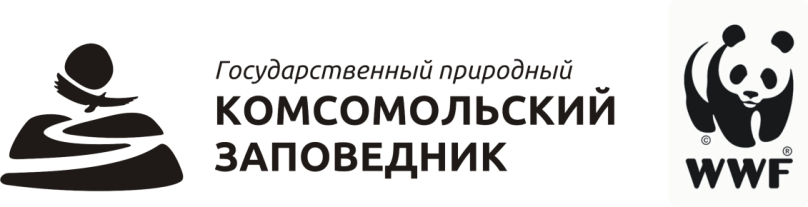 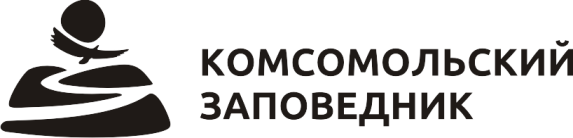 МУЛЬТИМЕДИЙНАЯ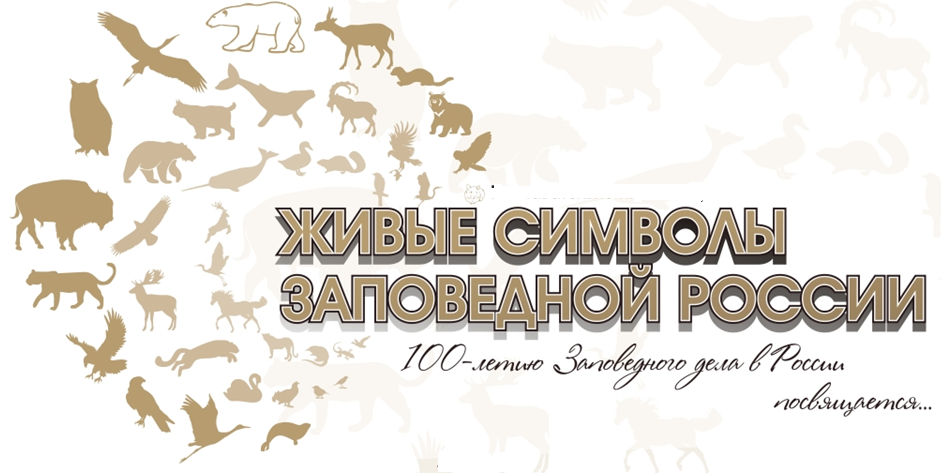 ПОЗНАВАТЕЛЬНО-ИГРОВАЯ ПРОГРАММА Автор-составитель:Кондратьева Е.В.,Дизайн: Давыдов В.А.Комсомольск-на-Амуре2016ВВЕДЕНИЕ. Пояснительная запискаВ 2017 году заповедная система России отмечает 100-летний юбилей!	Точкой отсчета в становлении Заповедного дела в России считается создание первого государственного заповедника - Баргузинского соболиного - учрежденного Правительством России 29 декабря . (11 января 2017 по новому стилю) на восточном берегу Байкала.Сегодня в России существует тысячи особо охраняемых природных территорий разных категорий и уровней общей площадью несколько миллионов гектар. Основу системы ООПТ федерального значения составляют государственные природные заповедники и национальные парки.Сегодня в России существует тысячи особо охраняемых природных территорий разных категорий и уровней общей площадью несколько миллионов гектар. Основу системы ООПТ федерального значения составляют государственные природные заповедники и национальные парки. Благодаря им на земле ещё остались нетронутые уголки дикой природы, сотрудники которых прилагают все усилия, чтобы сберечь животный и растительный мир; охраняют вверенные им территории, защищая их от браконьеров. Сегодня в стране существуют более 13 тысяч особо охраняемых природных территорий (ООПТ) федерального, регионального и местного значения, общая площадь которых (с учётом морских акваторий) превышает 200 млн га, что составляет 11,9 % от площади территории России.Федеральное значение имеют 232 ООПТ. Основу отечественной заповедной системы составляют природные заповедники и национальные парки. Сегодня в России создано 103 государственных природных заповедника, 48 национальных парков, 64 государственных природных заказника и 17 памятников природы федерального значения.За 100 лет в полной мере проявили себя тысячи и тысячи именитых и безвестных работников заповедного дела, чьими непрерывными и часто героическими усилиями была сохранена природа со всеми ее обитателями на миллионов гектаров заповедный территорий, создана прекрасная наука, которая, по известному определению, внесла золотой вклад в копилку мировой экологической науки.Благодаря их особой охране, и остались нетронутые уголки дикой природы, где сотрудники заповедников и национальных парков прилагают все усилия, чтобы сберечь для потомков первозданность растительного и животного мира.Заповедники России получили заслуженное признание в мире как уникальные лаборатории в природе и хранители огромных пространств не преобразованных земель, первичных экологических систем. В заповедниках приобщились к природе и приобрели привычные научные навыки десятки тысяч студентов и аспирантов, многие из которых стали впоследствии известными учеными. Большие потоки заповедных музеев, визит-центов, экологических лагерей и троп текли и продолжают течь через заповедники и национальные парки, получая первичные представления о Природе России.Каждый заповедник и национальный парк (НП) по-своему уникален. Нередко символом или «визитной карточкой» территории становятся редкие виды животных,  растений или запоминающиеся выразительные ландшафты. Многие из них запечатлены в эмблеме особо охраняемой природной территории. Среди них, такие всемирно известные краснокнижные виды, как белый медведь, тигр, леопард, выхухоль, сайгак, а также типичные обитатели - северный олень, бурый медведь, рябчик, каменный глухарь и др. Для знакомства с системой особо охраняемых природных территорий России и их обитателями, сотрудниками отдела экопросвещения Комсомольского заповедника была разработана познавательно-игровая программа «Живые символы Заповедной России». Название программы «Живые символы Заповедной России» указывает на то, что в работе делается заметный акцент на те виды, которые являются титульными для того или иного ООПТ, то есть отражаются в названии или (и) символике территории. Методическое обеспечение программы представляет собой диск с записью полной мультимедийной версии, которая разделена на два блока: информационный и игровой.Цель игровой программы: Формирование необходимой осведомленности юных граждан России о государственной системе ООПТ, деятельности ее работников, целях и проблемах системы;Повышение уровня экологической культуры молодых Россиян;Мотивация познавательной и природоохранной деятельности молодежи.Задачи игровой программы:Предоставить организаторам экологического просвещения: педагогам, руководителям общественных объединений, студентам и школьникам пособие, необходимое для пропаганды природоохранной деятельности;Пополнить опыт сотрудничества заповедника с образовательными учреждениями и общественными организациями.Методы проведения программы:1. лекция (беседа);2. интерактивная игра-викторина.Целевая аудитория: среднее и старшее звено средней школы, студенты и др.Материально-техническое обеспечение: интерактивная доска (или мультимедийный проектор, экран, компьютер), мультимедийная презентация, призовой фонд.МЕТОДИЧЕСКИЕ РЕКОМЕНДАЦИИ ПО ПРОВЕДЕНИЮ мультимедийной познавательно-ИГРОВОЙ ПРОГРАММЫ «Живые символы Заповедной России»Мультимедийная программа «Живые символы Заповедной России» разработана в программе «Microsoft Power Point», оформлена яркими красочными изображениями и кратким информационным текстом. Данная программа реализуется сотрудниками заповедника в образовательных учреждениях города, пришкольных и загородных лагерях отдыха, в визит-центре заповедника, а также в полевых условиях. При этом продолжительность реализации, объем информации и формы подачи материала определяются условиями (время, место, адресат).Структура данной программы состоит из двух блоков: первый блок -  информационный, где учащимся рассказывается в форме лекции (беседы) теоретический материал с показом мультимедийной презентации; второй блок – игровой, где проводится викторина на закрепление полученной информации. Викторина рассчитана на сообразительность и кругозор учащихся. В случае, если ответ на вопрос вызывает у слушателей затруднение, ведущий щелкает мышкой еще раз и появляются стилизованные символы ООПТ, которые являются дополнительной подсказкой к правильному ответу. Кроме основных, предусмотрены дополнительные вопросы к викторине.В процессе проведения программы учащиеся знакомятся с понятием ООПТ, видами ООПТ, значением, а также с различными заповедниками и национальными парками России, расположенными в разных природных зонах нашей страны и охраняющие как уникальные краснокнижные виды различных животных и растений, так и типичных обитателей живой природы. Программа «Живые символы Заповедной россии» - «трансформер»: она построена по блочно-модульному принципу и ее особенность – вариативность. В зависимости от возраста адресатов, условий реализаций программа может изменяться в объеме, продолжительности реализации, последовательности тем; она не ориентирована на какой-нибудь определенный возраст: может быть полностью или частично реализована со студентами, и с младшими  (с 3-4 кл.) школьниками.Ход игровой программы: Организационно-подготовительный этап:1. Перед началом игровой программы необходимо настроить интерактивную доску (компьютер с мультимедийным проектором), подготовить призы для победителей.2. Ведущим запускается игровая программа, открытием файла «Живые символы Заповедной России». Открывается заголовочный слайд. (Слайд 1)3. Приветствие участников мероприятия, сообщение темы и цели игровой программы.II. Проведение игровой программы:Информационный блок:Ведущий щелчком мыши открывает слайды с теоретическим материалом и преподносит информацию в форме лекции или беседы. Слайд 2.Особо охраняемые природные территории - это уголки природы России  (земли, воды и воздуха над ними), которые особо охраняются – строже, чем другие. Они созданы, чтобы сохранять и изучать дикую природу. Животные здесь хозяева! Приехать к ним в гости можно только по специальному разрешению. В национальных парках заповедные территории охраняются вместе с поселками и деревнями.Слайды 3-4. Всего федеральным законом об «Особо охраняемых природных территориях» (ООПТ) с учетом особенностей режима и статуса определено 6 категорий (видов) особо охраняемых природных территорий:1. Государственные природные заповедники (созданы, что бы охранять и изучать дикую природу; посещать их можно только по специальному пропуску).2. Национальные парки (замечательные горы или удивительные леса, озера и большие территории, которые охраняются вместе с поселками и деревнями и создаются в гармоничном сочетании с отдыхом и экологическим просвещением людей).3. Государственные природные заказники (охраняются отдельные виды животных или растений или ценные природные объекты).4. Памятники природы (охрана отдельных, уникальных или ценных природных объектов)5. Природные парки (для каждого из них специально решается, что в них особо ценного, что нужно охранять, а что можно показать любопытным посетителям).6. Дендрологические парки и ботанические сады.7. К особо охраняемым природным территориям также относятся лечебно-оздоровительные местности и курорты.Слайды 5-6.ООПТ – ресурс устойчивого развития страны.Значение особо охраняемых природных территорий:Сохранение природных экосистем: природа дает свежий воздух, чистую воду, плодородную почву. Обеспечение экологической безопасности: предотвращение экстремальных природных явлений и катастроф.Основа экономической стабильности: способствуют развитию экологического туризма, созданию рабочих мест, сохранению и воспроизводству видов растений и животных.Повышение международного престижа страны.Способствуют улучшению здоровья и повышению качества жизни населения.Возрождение национальной культуры и воспитания патриотизма. Сохранение российской природы – это, одновременно, и условие, и механизм возрождение культуры и патриотизма.Сохранение национального природного и культурного достояния. Стратегическое значение ООПТ – сохранение всех форм жизни на Земле и уникальных объектов культурного наследия страны.Научный ресурс: возможность исследования природных процессов и слежение за состоянием природы. Распространение экологических знаний и формирование экологической культуры. ООПТ являются центрами экологического просвещения.Слайд 7.ВСЕ РАЗНЫЕ – ВСЕ НУЖНЫЕ!За период существования особо охраняемых природных территорий, благодаря им были спасены от угрозы исчезновения такие виды как зубр, соболь, бобр, снежный барс, дальневосточный леопард и сотни других видов животных и мест их обитания. Современная сеть ООПТ России сохраняет более 85% видов животных и растений, сохраняющих основу биологического разнообразия страны.Слайд 8.Число и площадь ООПТ России.Сегодня в стране существуют более 13 тысяч особо охраняемых природных территорий (ООПТ) федерального, регионального и местного значения, общая площадь которых (с учётом морских акваторий) превышает 200 млн га, что составляет 11,9 % от площади территории России. Федеральное значение имеют 232 ООПТ. Основу отечественной заповедной системы составляют природные заповедники и национальные парки. Сегодня в России создано 103 государственных природных заповедника, 48 национальных парков, 64 государственных природных заказника и 17 памятников природы федерального значения.Слайд 9.«Жемчужины» Российской природы.Среди ООПТ России есть «особо важные», получившие международное признание. Вершину заповедной иерархии занимают территории Всемирного природного наследия ЮНЕСКО. Например, «Девственные леса Коми» (включая Печоро-Илычский заповедник и нац. парк «Юдыг-Ва»), «Вулканы Камчатки» (Кроноцкий заповедник, Южно-Камчатский заказник и др.), «Озеро Байкал» (Баргузинский, Байкальский, Байкало-Ленский заповедники и др.), «Центральный Сихотэ-Алинь» (заповедник Сихотэ-Алинский и заказник «Горалий»), а также «Золотые горы Алтая» (Алтайский и Катунский заповедник), «Западный Кавказ» (Кавказский заповедник), «Куршская коса», «Убсунурская котловина».Кроме того, есть среди российских ООПТ территории, получившие статус биосферных резерватов ЮНЕСКО, находящиеся под юрисдикцией международной Конвенции о водно-болотных угодьях (Болонский заповедник, НП «Смоленскоее Поозерье» и др.), входящие в состав трансграничных ООПТ (Даурский, Ханкайский заповедники и др.) и др.Слайд 10.Создавая заповедники и другие ООПТ, выбирают наименее измененные и в тоже время наиболее типичные для той или иной природной зоны участки, что бы будущие поколения смогли своими глазами увидеть все разнообразие природных зон России. Не остаются без внимания и уникальные, нигде более не встречающиеся природные объекты, как например «Долина гейзеров» в Кроноцком заповеднике. Для удобства ориентирования рассмотрим ООПТ России в типичных природных зонах от арктических пустынь до южных ее границ степей и полупустынь.Слайд 11.Зона арктических пустынь. Пример: заповедник «Остров Врангеля», «Большой арктический», НП «Русская Арктика», заказник «Земля Франца Иосифа». Зимой здесь господствует полярная ночь. Летом даже круглосуточное освещение не способно предоставить этой территории достаточно тепла. Слайд 12.Фауну арктической пустыни представляют в основном морские обитатели. Это гренландский тюлень, морж, кольчатая нерпа, морской заяц, белуха, морская свинья, касатка. Разнообразны в северных морях виды усатых китов. Синий и гренландский киты, сейвал, финвал, горбач относятся к редким и исчезающим видам и занесены в Красную книгу. Крайне немногочислен морской единорог – нарвал.Слайд 13.Из животных царство вечной мерзлоты освоил белый медведь и сопровождающий его песец. «Родильные дома» белых медведей находятся на Земле Франца-Иосифа, Новой Земле, о. Врангеля.Слайды 14-15.Летом на скалистых островах гнездятся многочисленные колонии птиц: чайки, кайры, чистики, гагарки и др. В период линьки на острове Врангеля образуются массовые скопления черных казарок.Слайд 16.Для значительной части территории характерно современное оледенение. Сплошной растительный покров отсутствует. На свободных ото льда участках островов господствует «полярная пустыня» - нагромождение валунов и щебня. Растительность там очень скудная: преимущественно мхи и лишайники.Слайд 17.Зона тундры в России повторяет очертание студеного Северно-ледовитого океана. Визитная карточка тундр – множество озер, образовавшиеся в результате таяния мерзлоты и проседания почвы. Здесь находятся заповедники «Лапландский», «Таймырский», «Ненецкий», «Гыданский», частично – «Остров Врангеля», НП «Берингия». Тундра – безлесная область, где повсеместно распространена многолетняя мерзлота.Слайд 18.Животный мир. В тундре много насекомых (муравьи, шмели).  Гнус способен превратить жизнь в настоящий ад. Главные животные заповедной тундры: лемминг, песец и северный олень. Лемминг служит не только основной пищей многим животным, но и влияет на развитие почв и растительности.Слайд 19.В тундровых заповедниках встречается удивительный зверь – овцебык. На юге, по соседству с лесом, тундра похожа на северную тайгу, поэтому сюда заходит росомаха и волк.Слайд 20.Наполненность жизнью в заповедниках тундры создают птицы, которых здесь очень много. Крупные водоплавающие – лебеди, гуси, казарки, утки. Они выводят в тундре потомство и потом тысячными стаями улетают на юг. Из других птиц обычна куропатка, полярная сова, поморники, зимняки, соколы, среди мелких пернатых наиболее заметны «полярные воробьи» - пуночки, а также разнообразные кулики.Слайд 21.Растительный мир. Основная растительность тундры: зеленые мхи, кустарнички брусники, голубики, шикши, карликовые березы, морошка.Слайд 22.Зона лесотундры. На юге, по соседству с лесом, тундра похожа на северную тайгу. Здесь находятся заповедники «Путоранский», «Корякский».Слайд 23.Зона тайги. Первозданные природные комплексы тайги занимают большую часть территории России и охраняются в заповедниках «Верхне-Тазовский», «Путоранский» (северная тайга); заповедники Центральносибирский, «Малая Сосьва», «Тунгусский», НП «Русский Север» (средняя тайга); заповедники «Центрально-Лесной», Висимский, НП «Валдайский» (южная тайга).Слайды 24-25.Животный мир. В таежных заповедниках привольно живут лось, соболь, рысь, росомаха, белки, лисы, олени: изюбрь и кабарга. Бурый медведь – настоящий хозяин тайги.Слайд 26.В темнохвойных и светлохвойных лесах тайги обычны глухарь, рябчик, тетерев, кедровка, ястребинная сова, на Дальнем Востоке обитает редкая краснокнижная птица – дикуша, которая не боится человека.Слайд 27.Растительный мир. Таежные леса России образуют преимущественно различные виды елей, лиственницы и сосны. Еловые леса называют темнохвойными: кроны деревьев густые и дают много тени, поэтому в них царит полумрак. (В России распространены ели трех видов: обыкновенная, сибирская и аянская).К темнохвойным лесам относится и пихтарники. (В России наиболее распространена пихта сибирская, на Дальнем Востоке – пихта белокорая).В лиственничных и сосновых лесах (сосны обыкновенной) нет сплошной тени: ажурные кроны деревьев пропускают много света. Именно лиственничных лесов больше всего в России, они еще более неприхотливы, чем ели и кедры. 80% лиственничников произрастает в зоне вечной мерзлоты. (Лиственничные леса образованы деревьями двух видов: лиственницей сибирской и даурской). Сосновый лес(сосны обыкновенной) часто называют бором.Кедровые леса относятся к темнохвойным. Кедром в России называют сосну сибирскую и сосну корейскую. Стелющийся кустарник сосны низкой называют кедровым стлаником (он встречается на верхней границе леса в горах).Слайд 28.Зона смешанных и широколиственных лесов.Здесь расположены заповедники «Окский», «Центрально-Лесной», «Комсомольский», «Бастак», «Присурский», «Уссурийский»,  НП: «Смоленское Поозерье».Слайд 29.Животный мир. Эти территории славятся обилием зверей и птиц. В некоторых европейских заповедниках и НП: «Приокско-Террасный», «Смоленское Поозерье» и др. проводится большая работа по разведению и восстановлению численности европейского зубра. В заповедных лесах юга Дальнего Востока живет амурский тигр, а в заповеднике «Кедровая падь» сохранился дальневосточный леопард. Основной их добычей служит кабан и пятнистый олень.Слайд 30.Растительный мир. Смешанные и широколиственные леса образованы различными хвойными и лиственными породами и их сочетанием. Среди мелколиственных–это осина, береза, ольха. В России широко распространены два вида берез: бородавчатая в европейской части России и пушистая в Сибири. На Дальнем Востоке можно встретить каменную, даурскую, маньчжурскую, железную и др. Широколиственные леса – образованы деревьями с крупными листьями: дуб, липа, клен, ясень. Господствует здесь дуб; остальные породы, как правило, соседствуют с ним и лишь изредка формируют чистые насаждения. В европейской части страны растет дуб черешчатый, на северном Кавказе – скальный и пушистый, на Дальнем Востоке – монгольский. Сосна кедровая корейская – главное дерево, «хлеб»  дальневосточной уссурийской тайги.Слайд 31.Зона лесостепи и степи. Степная зона тянется широкой полосой от западных границ России до Алтая. Дальше к востоку можно встретить лишь ее отдельные участки – на юге Среднесибирского плоскогорья и на Дальнем Востоке. Северную часть степной зоны, где встречаются степные леса, называют лесостепью. В зоне степи и лесостепи созданы заповедники: «Воронежский», «Центрально-Черноземный», «Галичья гора», «Ростовский», «Даурский», «Белогорье», «Оренбургский».Слайды 32-33.Растительный мир. Травы в луговых степях настоящие хозяева. В европейской части на небольших лесных островках господствует дуб, а также ясень, клен, вяз; в Западной Сибири лесные участки представлены березой, реже осиной. Степь красива только ранней весной, когда природу оживляет пестрый покров первоцветов эфемеров: горицвет, ирисы, пионы, прострелы и др. Но особенно красива степь во время массового цветения ковылей. Сибирские степи беднее видами растений, часто заболачиваются, засоляются Слайд 34.Животный мир. Копытных животных - антилопу сайгак (европейская часть - Калмыкия) и дзерена (Забайкалье) по праву можно назвать хозяевами степи, ведь они передвигаются быстрее всех местных обитателей, что помогает им спасаться от врагов. Среди других редчайших обитателей следует упомянуть степного  дикого кота – манула и лошадь Пржевальского. В 2015 г. Франция подарила России первые шесть лошадей, в надежде возродить исчезнувшие табуны. В настоящее время они живут в степях Оренбургского заповедника.Слайд 35-36.Большинство грызунов обитает в норах. Там они скрываются от полуденной жары и в сырую погоду. Они делают на зиму запасы. С наступлением холодов сурки, суслики, барсуки, ежи, хомяки впадают в спячку. Суслик может впадать в спячку летом в период засухи и бескормицы.Слайд 37.Птицы, обитающие в степи, в большинстве своем –  хищники. Наиболее многочисленные из них – пустельга, степной орёл, стрепет, курганик и др. Пернатые гнездятся прямо на земле, детеныши выводковые. Большинство пернатых улетает на юг. Редким, исчезающим видом, сокращающим свою численность, является степная гадюка. Слайд 38.Зона полупустынь, пустынь.На юго-востоке европейской части России находятся полупустыни и пустыни. Климат здесь сухой и суровый: лето жаркое, зима морозная. Здесь расположены заповедники «Черные земли», «Богдинско-Баскунчакский», «Дагестанский». Большая часть полупустынь и пустынь расположена на бывшем морском дне – Прикаспийской низменности. Изредка на морской равнине можно встретить небольшие округлые холмы - соляными куполы.Слайд 39.Растительный мир. Растительность в полупустыне особая – здесь господствуют эфемероиды – многолетние травы, быстро вянущие, но сохраняющие в земле свои органы (клубни, луковицы и др.). Есть и растения эфемеры: весь цикл развития от рождения до смерти они успевают пройти за 2-3 месяца (например, мятлик луковичный, тюльпаны, безвременники). Ближе к Каспийскому морю земля становится более скудной, и полупустыня постепенно переходит в пустыню с глинистыми почвами, на которых растут редкие кустики полыни. Эта скудная растительность все же выручает животных во время зимней бескормицы.Слайды 40 - 41.Животный мир. Из постоянных обитателей здесь больше всего грызунов: сусликов и тушканчиков, полевых мышей, хомяков. Питаются грызуны травами и их семенами. Зимой почти все грызуны впадают в спячку, некоторые из них засыпают надолго и в летний срок. Грызуны служат пищей множеству хищников, среди которых и местная лисичка корсак, и хорек, и различные птицы, и змеи. Из крупных животных замечательны сайгаки (самые северные антилопы). Весной и в начале лета в полупустыне появляется много птиц, устраивающих гнезда прямо на земле. Единственная защита многих пернатых в такое время – маскировочная окраска и очень быстрое развитие птенцов. Пискливый геккончик –типичный обитатель полупустынь, проникающий местами глубоко в степи, где придерживается полупустынных участков. Одна из самых маленьких и редких ящериц в Европе и России: длина тела вместе с хвостом составляет не более 9 см: туловище - 4 см. Обитает в Богдинско-Баскунчакском заповеднике.Слайд 42.Субтропики. В России субтропики занимают совсем не большую площадь – узкую полосу Черноморского побережья, прижатого к воде горами Кавказа. Зимой температура обычно выше нуля, а снег, если и выпадает, лежит недолго. Любопытно, что на узком пространстве прибрежной суши соседствуют субтропики сухие и влажные. Здесь расположен НП «Сочинский», заповедник «Утриш». В лесах Большого Утриша наиболее ярко выражено уникальное средиземноморское ядро реликтовой флоры, представленное такими эндемиками, как можжевельники высокий и вонючий, фисташка и пицундская сосна, скумпия. Заповедник «Утриш» – ключевое место обитания черепахи Никольского. В Сочинском национальном парке реализуется программа по восстановлению популяции переднеазиатского леопарда в дикой среде. Слайд 43.Заповедники гор и высокогорий. Территории многих заповедников расположены в горной местности. Примером являются заповедники «Сохондинский», «Алтайский», «Кавказский, Тункинский НП.Слайд 44.Высотная поясность делает растительный мир этих заповедных гор чрезвычайно богатым. Например, в Байкальском заповеднике насчитывается около 900 видов растений. Но настоящими символами гор России являются горные бараны, серны и горные козлы – туры (Кавказские горы). В горах Сихотэ-Алиньского и Лазовского заповедников обитает типичное горное животное – амурский горал. В горных массивах Центральной Азии в недоступных скалистых районах сохранилась одна из редки диких кошек - снежный барс.Слайд 45.Заповедные территории водно-болотных угодий. Территории многих заповедников представлены заболоченными лесами, лугами, дельтами рек и обширными озерными пространствами. Примером таких ООПТ является заповедники «Хинганский», Астраханский, Юганский,  Полистовский, Болоньский», «Ханкайский» и др.Слайд 46.Здесь гнездится и останавливается на пролете огромное количество перелетных водных, околоводных и водоплавающих птиц, среди которых много редких и краснокнижных: белоплечий орлан, журавли, скопа и др. Самый крупный цветок в России – лотос, образует на водоемах целые поля, семена которого являются отличным кормом для водоплавающих птиц. С тростниковыми зарослями, ивняками и собственно водоемами тесно связаны жизнь европейского бобра и редчайшего зверька выхухоли. В пресных водах живут рыбы: сазан, сом, щука и др.Слайд 47.Заповедные морские территории. Сейчас в России только один преимущественно морской заповедник – Дальневосточный, в то время как некоторые заповедники имеют значительные морские участки: Командорский, Астраханский, Кандалакшский, Ненецкий, Поронайский, Кроноцкий, Курильский, НП «Шантарские острова» и др. Основу животного мира составляют беспозвоночные: морские ежи, звезды, трепанги, крабы, мидии и пр.Прибрежную полосу морских заповедников занимают крупные лежбища морских млекопитающих. Здесь живут разнообразные тюлени: морской котик, антур, сивуч, ларга и др. В водах живут разнообразные киты и дельфины. На командорских островах в прибрежной зоне охотится на морских звезд и ежей морская выдра калан. На скальных обрывах образуют птичьи базары различные виды чаек, бакланы, кайры, топорки и др. Игровой блок:Слайды 48.Перед началом викторины ведущий знакомит школьников с правилами.Слайды 49-128.Проводится викторина «Живые символы России».Слайд 129.Завершается игровая программа цитатой:«ООПТ …это наше искупление перед ограбленной и разрушаемой природой и угнетенной биосферой, надежда на лучшее будущее» (В.В. Дежкин, 1999 г.).ВОПРОСЫ И ОТВЕТЫ К ВИКТОРИНЕ «ЖИВЫЕ СИМВОЛЫ ЗАПОВЕДНОЙ РОССИИ»1. Вопрос: Арктику заслуженно называют землей этих животных. Они обитают в Норвегии, Канаде, Гренландии, США (Аляска) и России. Эти хищники - чемпионы по плаванию: в час они проплывают 9,5 км в ледяной воде, 160 км без остановки, иногда опираясь на ледовые щиты. Глобальное потепление приводит к таянию арктического льда, который является их плавающим домом. Сегодня этих гигантов считают очень уязвимыми животными. О ком идет речь?Ответ: Белый медведь (лат. Ursus maritimus — «медведь морской»).2. Вопрос: Основные места расселения этого морского животного — акватория Ледовитого океана, а также Северная Атлантика. Истребление зверя корнями уходит в глубокую древность, а всему причина – ценный жир, мясо, и, конечно, бивень, который на самом деле – зуб! Их у животного два: один обычно атрофирован, а второй вырастает в длинный, прочный и гибкий рог длиной до 2,5 м, который и дал название животному. О каком животном идет речь?Ответ: Морской единорог – нарвал (лат. Monodon monoceros). Охраняемый редкий малочисленный вид, занесён в Красную Книгу РФ. Несмотря на свои гигантские размеры, нарвал практически не в состоянии защитить себя: он жертва для белых медведей, касаток, акул и, конечно, человека. 3. Вопрос: Этот зверь является символом многих северных, а также высокогорных заповедников. Необычна его шерсть: волос внутри полый, он содержит воздух, что помогает ему хорошо плавать и сохраняет тепло. К зиме в подшерстке появляется мягкий нежный пух, поэтому животному не страшен никакой мороз. О ком идет речь?Ответ: Северный олень (лат. Rangifer tarandus) - самый распространенный олень.4. Вопрос: Для охраны этого зверя специально был создан первый в России заповедник, который стал его символом. Россия единственный поставщик шкурок этого зверя на мировом рынке. Драгоценные шкурки до недавнего времени считались конвертируемой валютой и были в прямом смысле на вес золота. Ценность меха не утратила значение и сегодня. О каком животном идет речь?Ответ: Баргузинский соболь (лат. Martes zibellina).5. Вопрос: Журнал «Вокруг света» назвал очень точно это животное: «слепой подводник». Вся жизнь водяного крота проходит вне дневного света – ночью, под водой или под землей. Встречается в бассейне Волги, Днепра, Урала и Дона. Самыми благоприятными местообитаниями являются пойменные водоёмы глубиной до 5 м. На территории России охраняется в Хоперском и в Окском заповеднике. О каком животном идет речь?Ответ: Выхухоль или хоху́ля (лат. Desmana moschata).6. Вопрос: Это животное из семейства кошачьих обитает в горных массивах Центральной Азии. Имеет богатую и пушистую шубу, дымчато-серую, с чёрными пятнами. К большому сожалению, животное истребляется многими браконьерами из-за своей красивой шкурки. Только крутые и недоступные скалы помогают и защищают этот редкий вид животных от вымирания.О ком идет речь?Ответ: И́рбис, или снежный барс (лат. Uncia uncia).7. Вопрос: Любимые места этих зверей – высокогорные районы нашей страны. Гордость этого животного – рога. Особенно прекрасны они у самцов - большие, длинные (до 1 метра длиной) и закрученные в тугую спираль острыми концами наружу. При этом рога самки не имеют спирали и на порядок короче. Что это за животное?Ответ: Горный баран.Снежный баран или чубук или толсторог - Восточная Сибирь, Таймыр (лат.Ovis nivicola)Архар  или аргали - районы Закавказья и Южной Сибири (лат. Ovis ammon).8. Вопрос: Расположение пятен на теле этого хищника является уникальным у каждого зверя, аналогично отпечаткам пальцев у людей. Данная особенность используется исследователями для определения особи.По данным последнего учета в России обитает около 70 этих хищников и почти все они живут на самом юге Приморского края (на границе Кореи и Китая). О ком идет речь?Ответ: Дальневосточный леопард (лат. Panthera pardus orientalis).9. Вопрос: Это животное изображено на гербе Хабаровского и Приморского края, а также на многих геральдических символах городов и районов юга Дальнего Востока, где проживает этот редкий и уникальный представитель фауны, сохранившейся с ледникового периода. Этот зверь - один из самых крупных хищников нашей планеты. О ком идет речь? Ответ: Амурский тигр (лат. Panthera tigris altaica).10. Вопрос: Этот вид самый северный из семейства кошачьих: в России встречается в глухих хвойных лесах вплоть до Камчатки и Сахалина. На ушах длинные кисточки. Хвост короткий с «обрубленным» концом. Удлиненные волосы по бокам морды образуют «бакенбарды». Этот вид стал символом Мордовского заповедника. О ком идет речь?Ответ: Рысь обыкновенная (лат.Lynx lynx).11. Вопрос: Природа наградила эту антилопу интересной конструкцией» — длинным отвислым носом, напоминающим хоботок. Но сделала она это не для красоты, а для защиты лёгких животного: летом, во время царства пылевых бурь, в хоботке сосредотачивается пыль и раскалённый песок. А зимой нос-хоботок помогает животному — морозный воздух, проходя через него, согревается. Для сохранения животного в 1990 году в Республике Калмыкия был создан заповедник «Чёрные Земли». О каком животном идет речь?Ответ: Антилопа – Сайгак (лат. Saiga tatarica). Самец — сайгак или маргач, самка — сайга.12. Вопрос: В конце последнего ледникового периода в степях Европы и Азии паслись миллионные табуны этих животных. Изменение климата и вытеснение степей лесами сильно сократило их численность. Некоторые подвиды этого зверя вымерли из-за распашки степей, вытеснения домашними животными, а также в результате истребления человеком. Сегодня в степях Оренбургского заповедника пытаются восстановить один из подвидов этого ранее исчезнувшего животного. О каком животном идет речь?Ответ: Лошадь. В настоящее время лошадь Пржевальского является единственным существующим потомком диких лошадей.13. Вопрос: Живут эти грызуны неподалеку от водоема и редко удаляются от него далеко. Они не учатся как люди всему необходимому для жизни. Они с рождения знают, как сооружать плотины и где строить жилища. О каких животных идет речь?Ответ: Обыкновенный бобр (лат. Castor fiber).14. Вопрос: Первый советский заповедник Астраханский
был учрежден в 1919 году при личном участии 
В.И. Ленина с целью охраны и изучения природных комплексов дельты Волги. Символом заповедника является и растение и животное. 
Назовите их?Ответ: Жемчужиной Астраханского заповедника по праву считается орехоносный лотос. На фоне лотоса изображен силуэт белой цапли. 15. Вопрос: Эти длинноногие птицы никогда не садятся на деревья. Их уникальная особенность — очень длинная, изогнутая петлёй трахея. Благодаря такому устройству горла они способны очень громко кричать: их курлыканье можно услышать более чем за километр. А еще они - великолепные «танцоры». Это не только токовый ритуал, но и способ выразить свое настроение, радость. В полете могут выстраиваться клином. О ком идет речь?Ответ: На эмблемах разных заповедников изображены следующие виды: Японский журавль (лат. Grus japonensis) и даурский журавль(лат. Grus vipio).16. Вопрос: Эти крупные редкие птицы очень почитаемы в народной культуре: считаются символами жизни и роста, изобилия и плодородия. Большинство видов - безголосые, единственным производимым ими звуком является стучание клювом. Птицы выбирают супругов на всю жизнь. Пара строит гнездо, которое потом используется в течение нескольких лет. Предпочитают жить на открытых пространствах и у водоёмов. О каких птицах идет речь? Ответ: Аист. В России обитают следующие виды: Аист белый (лат.Ciconia ciconia),аист дальневосточный(лат. Ciconia boyciana), аист черный (лат. Ciconia nigra).17. Вопрос: Эта птица обитает на болотах, в хвойных, смешанных и лиственных лесах Евразии. Ведёт оседлый образ жизни, предпринимая перекочёвки с гор в долины и обратно. В период токования - исполнения пения, птица теряет слух (отсюда и название птицы): происходит надавливание костью черепа и закрывается слуховой проход. Глухота приходится на руку охотникам, так как птица не слышит выстрелов. О какой птице идет речь?Ответ: Глухарь (лат. Tetrao urogallus).18. Вопрос: Этих небольших водоплавающих птиц с перепончатыми лапами в России насчитывается более 30 видов. Перья их покрыты особым жиром и не смачиваются водой. У ног нет нервов или кровеносных сосудов, что позволяет им плавать в ледяной воде и ходить по льду и снегу. Численность этих птиц с каждым годом снижается: виной тому хищники, болезни, активно ведущаяся охота, освоение природных земель, а также пожары, в которых, особенно по весне сгорают их гнезда с выводками.
О ком идет речь?Ответ: Утки. На эмблемах разных заповедников изображены следующие виды: Луток (Mergellusalbellus), Мандаринка (Aixgalericulata), Обыкновенная гага (Somateriamollissima).19. Вопрос: Эта птица семейства ястребиных распространена во всём мире, кроме Антарктиды. Семейная пара вместе с птенцами съедает до 0,9 килограмм в сутки преимущественно больной рыбы, являясь неким «санитаром» водных просторов. Эта птица везде редка и охраняется во многих странах. Включена в Красную книгу России. О ком идет речь?Ответ: Скопа (лат. Pandion haliaetus).20. Вопрос: В народе их прозвали пернатыми «кошками»: за бесшумный полет, способность видеть в темноте, острый слух и мгновенную реакцию. Назовите настоящее название этих птиц, ставших символами двух национальных парков?Ответ: Филин и Сова. Филин - разновидность сов, но он гораздо крупнее обычной совы.21. Вопрос: Эта ящерица занесена в Красную книгу РФ, охраняется в Богдинско-Баскунчакском заповеднике (Северный Прикаспий) - единственном в стране месте обитания этого вида. Как она называется?Ответ: Пискливый геккончик (лат. Alsophylax pipiens) 22. Вопрос: Этот маленький зверек ведет сумеречный образ жизни: день проводит в норе, которая имеет от 2 до 10 выходов, гнездовую камеру и несколько кладовых с запасами зерна до 90 кг! Корма животное носит в защёчных мешках, иногда более чем за километр.  Зверек живет в луго- и лесостепях, а также в разнотравных степях Евразии, где охраняется в заповедниках и других ООПТ. О ком идет речь?Ответ: Хомяк обыкновенный (лат. Cricetus cricetus).23. Вопрос: Это животное стало символом Заповедной России – всех ее заповедников и национальных парков. Именно этот зверь, охраняемый в большинстве особо охраняемых природных территориях – герой русских сказок и любимец современных россиян. Что это за зверь?Ответ: Бурый медведь (лат. Ursus arctos)24. Вопрос: Этот зверь самый мелкий в своем семействе. Не менее половины своей жизни он проводит на деревьях, где в дуплах старых крупных деревьев, устраивает свои «берлоги», спасается от врагов и гнуса, а название свое получил в честь самых высоких гор на планете. Изображён на гербах Хабаровского края и города Хабаровска. О каком животном идет речь?Ответ: Гималайский медведь (лат. Ursus thibetanus)25. Вопрос: Сейчас в России только один преимущественно морской заповедник – Дальневосточный Морской. Правда, некоторые заповедники и национальные парки имеют морские участки: Астраханский, Таймырский, Магаданский, Командорский, Кроноцкий, «Онежское поморье», Берингия и др. Назовите «живые символы» морских охраняемых территорий, изображенные на эмблемах?Ответ: Онежское Поморье – белуха; НП Берингия – гренландский кит; Дальневосточный морской заповедник – трепанг (морской огурец).26. Вопрос: В 20-х годах XX века это животное было под угрозой исчезновения - последних диких представителей застрелили в дикой природе. Все сегодняшние все звери этого вида происходят всего от 12 особей, находившихся в начале XX века в зоопарках. Благодаря усилиям по его сохранению со стороны зоопарков и частных лиц, в 1952 году стало возможным вновь поселить первые свободные зверей в Беловежской пуще, а в последствие и в другие ООПТ России. О каком животном идет речь?Ответ: Зубр  или европейский зубр (лат.Bison bonasus).27. Вопрос: Назовите крупнейшего современного оленя, проживающего в лесной зоне Северного полушария? Этот гигант стал символом пяти особо охраняемых природных территорий России.Ответ: Лось или соха́тый (лат. Alces alces).28. Вопрос: Свою славу этот маленький олень приобрел благодаря двум причинам: необычным клыкам и мускусу. Из-за клыков, растущих из верхней челюсти, зверя причислили к вампирам, охотящегося на других зверей. На самом деле самцам клыки служат инструментом защиты, а питается зверь исключительно растительной пищей: хвоей, травами, лишайниками и пр. О ком идет речь?Ответ: Сибирская кабарга(Moschus moschiferus).29. Вопрос: Жемчужиной России по праву называют самое глубокое озеро в мире – Байкал. Для сохранения природы этого уголка земли здесь создано 4 заповедника и 2 национальных парка.Как называется зверек, который стал живым символом всего Байкала и забайкальского национального парка?Ответ: Байкальская нерпа, или байкальский тюлень(лат.Pusa sibirica).30. Вопрос: Отношение к этим  деревьям почти священное, потому что они не только очень красивы, стройны, пахучи, вечнозелены, но и растут на большей части территории России. А еще они являются символами многих заповедников и национальных парков России. О каких деревьях идет речь?Ответ: Ель и пихта.31. Вопрос: Окрестности Тигирекского заповедника Алтайского края изобилуют пещерами, являющимися домом для одной из самых редких, удивительных и малоизученных групп животных. Каких?Ответ: Летучая мышь.32. Вопрос: Какое широко распространенное дерево стало символом пяти территорий «Заповедной России» и является основной лесообразующей породой в борах? Ответ: Сосна обыкновенная (лат. Pínus sylvéstris).33. Вопрос: Многие поэты в своих произведениях воспевали этот восхитительный по красоте и изяществу цветок. Растет он в степях, которые в большинстве своем распаханы   под поля. А размножается растение семенами,  которые после прорастания зацветают на  седьмой год. Многие дикие виды находятся сейчас на грани исчезновения и занесены в Красные книги. В Голландии эти цветы считаются национальным символом страны.О каком растении идет речь?Ответ: Тюльпан (лат.Túlipa).34. Вопрос: Это дерево хорошо узнаваемо благодаря его характерным листьям (изображено на эмблеме Воронинского заповедника) и плодам, являющимся, по сути, орехами (изображены на эмблеме национального парка Марий Чодра). В России естественно растут 15 видов (в мире 450 видов). Что это за дерево?Ответ: Дуб35. Вопрос: Это вечнозеленое древнее хвойное растение – объект особой охраны заповедника Утриш. «Колючий» - так называли это дерево кельты, а вот славяне дали совершенно иное определение: «растущий меж елями», отсюда и современное название. Какое?Ответ: Можжевельник высокий (лат. Juniperus excelsa).36. Вопрос: Это растение произрастает в степях и на каменистых склонах Евразии. В пору колошения, степи, покрытые этим растением, необычайно нарядные. Всего 200 лет назад они покрывали значительные пространства на юге России. В наше время почти все они распаханы, и небольшие «островки»  уцелели в основном на заповедных территориях.О каком растении идет речь?Ответ: Ковыль (лат.Stipa).37. Вопрос: Эти птицы – одни из самых крупных хищных птиц фауны России. В нашей стране встречается 4 вида. Все они занесены в Красную книгу России. Обитают по берегам морей, крупных озёр и рек. Основную долю в пище занимает рыба, поэтому наибольшая концентрация этих птиц отмечается в местах, богатых рыбой — на Дальнем Востоке и в низовьях Волги. О каких птицах идет речь?Ответ: Орлан. В России обитает 4 вида: белоплечий, белохвостый, долгохвост и белоголовый.38. Вопрос: Эти красивые водоплавающие птицы - самые крупные из всех существующих на земле. Они не любят ходить по земле и передвигается преимущественно по воде. Имеют очень пышное и густое оперение, с большим количеством пуха. По количеству перьев – эта птица чемпион (около 25 тыс. перьев)! А еще эти птицы считаются символом долгой супружеской жизни  и именно ими часто украшают свадебные столы. О какой птице идет речь?Ответ: На эмблемах двух заповедников стилизован малый или тундровый лебедь (Cygnus bewickii) и Лебедь-кликун(Cygnus cygnus).ДОПОЛНИТЕЛЬНЫЕ ВОПРОСЫ: разгадать 4 ребуса и узнать изображения животных на камне.СПИСОК ИСПОЛЬЗОВАННЫХ ИСТОЧНИКОВАванта+. Энциклопедия для детей Экология. Энциклопедия для детей. Том 19. М.: Аванта+. 2001.Аванта+. Энциклопедия для детей. Россия: физическая и экономическая география. Том 12. М.: Аванта+, 1999.Аванта+. Энциклопедия для детей. География. Том 03. М.: Мир энциклопедий Аванта+, Астрель, 2007.Заповедные уголки России. Начальная школа / Cост. А.В. Цветков, К.Ю. Шатохина. -  Москва: «ВАКО», 2016. (Школьный словарик).Территории природы. Система особо охраняемых природных территорий России и стратегия ее развития. Сост.: Е.Н. Букварева, Н.Р. Данилина, В.В. Дежкин. Экоцентр «Заповедники», 2006 г.Е.В.Кондратьева. Навстречу заповедному делу. //Сборник методических материалов по экологическому просвещению. г.Комсомольск-на-Амуре, 2010 г.Федеральный закон от 14 марта 1995 г. N 33-ФЗ "Об особо охраняемых природных территориях"(с изменениями и дополнениями). Система ГАРАНТ: http://base.garant.ru/10107990/#ixzz4R4DighYzПолевой дневник Любопытной Варвары. Путешествие по заповедным островам // Составитель Л.Колотилина.https://ru.wikipedia.orghttp://dic.academic.ruhttp://www.wwf.ruИспользованы материалы с официальных сайтов всех заповедников и национальных парков России, материалы группы «Наше заповедное дело» в Фэйсбуке.Фотографии взяты из открытых интернет-источников и с материалов фотовыставки «Заповедная Россия».